Our favourite band and singersOur  favourite   band is "Foster the people".  Their best song is "Pumped up kicks". In the band there are four persons.  We like them because they are the best of all .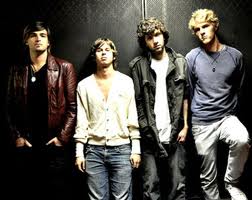 Our favourite singer is  Pitbull. He sings wonderfully. His best song is "International love".We admire him because he plays nice music . 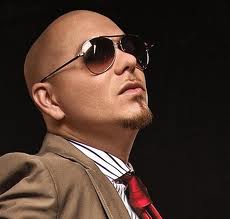 By Michael, Spyros, George Z. and Peter (5th grade-Greece/Hellas)OUR FAVOURITE BAND!!!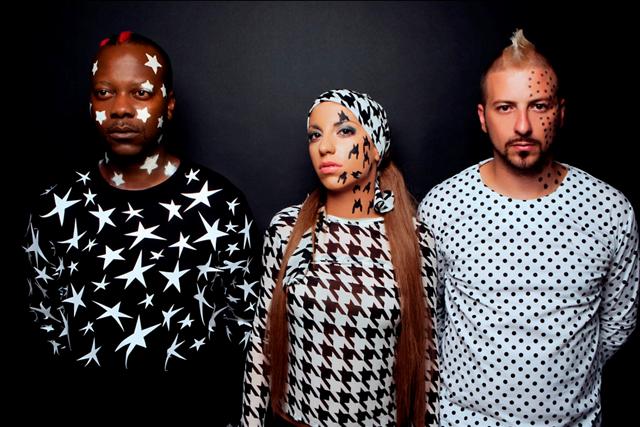 Hi, Our favourite band is Vegas!!!!!Vegas is a famous band in Hellas.They  sing lots of fantastic songs such as, " higher", "kiss" , "forever summer" and the "time has arrived". Our favourite song is the "summer for ever". The band was set up in Vegas for the first time in 2009. There are three members, Melina Makris on vocals along with dark-skinned ZeRaw and DJ Airth.

As they have stated they tried hard to find a name for their band. They decided to call it Vegas first because they lived in Las Vegas and second because of the name of a star called VEGA. Vega is one of the five brightest stars in our galaxy. Indeed it belongs to the constellation of Lyra, Lyra which naturally represents MUSIC!!!!!!BySylvia, Angela, Angelina,  Lydia, Anna and PolyanneOur favourite band is the "Beatles". Some information about them:The Beatles were an English rock band formed in Liverpool in 1960. They became the most commercially successful band in the history of popular music. (Web site: thebeatles.com)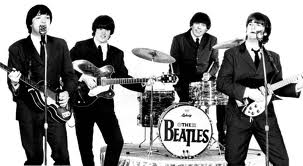 By Leo, Paul, Nick and Chris-------------------------------------------------------------------------------------attention! In the "Voki section" you will find a great deal of the above information embedded in our Vokis. Please, watch, listen and have fun!!!The BeatlesThe Beatles
The Beatles in 1964
Top: John Lennon, Paul McCartney
Bottom: George Harrison, Ringo Starr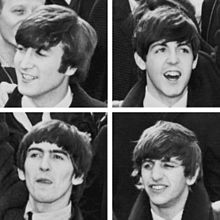 
The Beatles in 1964
Top: John Lennon, Paul McCartney
Bottom: George Harrison, Ringo StarrBackground informationBackground informationOriginLiverpool EnglandGenresRock, PopYears active1960–70MembersMembersPrincipalJohn Lennon (1960–69)Paul McCartney (1960–70)George Harrison (1960–70)Ringo Starr (1962–70)OtherStuart Sutcliffe (1960–61)Pete Best (1960–62)PrincipalJohn Lennon (1960–69)Paul McCartney (1960–70)George Harrison (1960–70)Ringo Starr (1962–70)OtherStuart Sutcliffe (1960–61)Pete Best (1960–62)